КОМИССИЯ ТАМОЖЕННОГО СОЮЗАРЕШЕНИЕот 16 августа 2011 г. N 769О ПРИНЯТИИ ТЕХНИЧЕСКОГО РЕГЛАМЕНТАТАМОЖЕННОГО СОЮЗА "О БЕЗОПАСНОСТИ УПАКОВКИ"В соответствии со статьей 13 Соглашения о единых принципах и правилах технического регулирования в Республике Беларусь, Республике Казахстан и Российской Федерации от 18 ноября 2010 года Комиссия Таможенного союза (далее - Комиссия) решила:1. Принять технический регламент Таможенного союза "О безопасности упаковки" (ТР ТС 005/2011) (прилагается).2. Утвердить:2.1. Перечень стандартов, в результате применения которых на добровольной основе обеспечивается соблюдение требований технического регламента Таможенного союза "О безопасности упаковки" (ТР ТС 005/2011) (прилагается);2.2. Перечень стандартов, содержащих правила и методы исследований (испытаний) и измерений, в том числе правила отбора образцов, необходимые для применения и исполнения требований технического регламента Таможенного союза "О безопасности упаковки" (ТР ТС 005/2011) и осуществления оценки соответствия объектов технического регулирования (прилагается).3. Установить:3.1. технический регламент Таможенного союза "О безопасности упаковки" (далее - Технический регламент) вступает в силу с 1 июля 2012 года;3.2. документы об оценке (подтверждении) соответствия обязательным требованиям, установленным законодательством государств - членов Таможенного союза или нормативными правовыми актами Таможенного союза, выданные или принятые в отношении продукции, являющейся объектом технического регулирования Технического регламента (далее - продукция), до дня вступления в силу Технического регламента, действительны до окончания срока их действия, но не позднее 15 февраля 2014 года, за исключением таких документов, выданных или принятых до дня официального опубликования настоящего Решения, которые действительны до окончания срока их действия, а также за исключением таких документов, выданных или принятых до дня вступления в силу Технического регламента в отношении продукции, предназначенной для упаковывания молока и молочной продукции, мяса и мясной продукции, которые действительны до окончания срока их действия, но не позднее 31 декабря 2015 года.Со дня вступления в силу Технического регламента выдача или принятие документов об оценке (подтверждении) соответствия продукции обязательным требованиям, ранее установленным законодательством государств - членов Таможенного союза или нормативными правовыми актами Таможенного союза, не допускается;3.3. до 15 февраля 2014 года допускается производство и выпуск в обращение продукции в соответствии с обязательными требованиями, ранее установленными законодательством государств - членов Таможенного союза или нормативными правовыми актами Таможенного союза, при наличии документов об оценке (подтверждении) соответствия продукции указанным обязательным требованиям, выданных или принятых до дня вступления в силу Технического регламента, за исключением продукции, предназначенной для упаковывания молока и молочной продукции, мяса и мясной продукции, производство и выпуск в обращение которой допускается до 31 декабря 2015 года в соответствии с обязательными требованиями, ранее установленными законодательством государств - членов Таможенного союза или нормативными правовыми актами Таможенного союза, при наличии документов об оценке (подтверждении) соответствия продукции указанным обязательным требованиям, выданных или принятых до дня вступления в силу Технического регламента;Указанная продукция маркируется национальным знаком соответствия (знаком обращения на рынке) в соответствии с законодательством государств - членов Таможенного союза или с Решением Комиссии от 20 сентября 2010 года N 386.Маркировка такой продукции единым знаком обращения продукции на рынке государств - членов Таможенного союза не допускается;3.3-1. до 1 января 2013 года допускается производство и выпуск в обращение на таможенной территории Таможенного союза продукции, не подлежавшей до дня вступления в силу Технического регламента обязательной оценке (подтверждению) соответствия согласно законодательству государств - членов Таможенного союза или нормативным правовым актам Таможенного союза, без документов об обязательной оценке (подтверждении) соответствия и без маркировки национальным знаком соответствия (знаком обращения на рынке);3.4. обращение продукции, выпущенной в обращение в период действия документов об оценке (подтверждении) соответствия, указанных в подпункте 3.2 настоящего Решения, а также продукции, указанной в подпункте 3.3-1 настоящего Решения, допускается в течение срока годности (срока службы) продукции, установленного в соответствии с законодательством государств - членов Таможенного союза.Указанная продукция маркируется национальным знаком соответствия (знаком обращения на рынке) в соответствии с законодательством государств - членов Таможенного союза или с Решением Комиссии от 20 сентября 2010 года N 386.Маркировка такой продукции единым знаком обращения продукции на рынке государств - членов Таможенного союза не допускается.4. Секретариату Комиссии совместно со Сторонами подготовить проект Плана мероприятий, необходимых для реализации Технического регламента, и в трехмесячный срок со дня вступления в силу настоящего Решения обеспечить представление его на утверждение Комиссии в установленном порядке.5. Белорусской Стороне с участием Сторон на основании мониторинга результатов применения стандартов обеспечить подготовку предложений по актуализации Перечней стандартов, указанных в пункте 2 настоящего Решения, и представление не реже одного раза в год со дня вступления в силу Технического регламента в Секретариат Комиссии для утверждения в установленном порядке.Члены Комиссии Таможенного союза:    От Республики              От Республики              От Российской       Беларусь                   Казахстан                 Федерации       С.РУМАС                    У.ШУКЕЕВ                  И.ШУВАЛОВ       (Печать)                   (Печать)                   (Печать)УтвержденРешением Комиссии Таможенного союзаот 16 августа 2011 г. N 769ТЕХНИЧЕСКИЙ РЕГЛАМЕНТТАМОЖЕННОГО СОЮЗА "О БЕЗОПАСНОСТИ УПАКОВКИ"(ТР ТС 005/2011)Предисловие1. Настоящий технический регламент разработан в соответствии с Соглашением о единых принципах и правилах технического регулирования в Республике Беларусь, Республике Казахстан и Российской Федерации от 18 ноября 2010 года.2. Настоящий технический регламент разработан с целью установления на таможенной территории Таможенного союза единых обязательных для применения и исполнения требований к упаковке (укупорочным средствам), обеспечения свободного перемещения упаковки (укупорочных средств), выпускаемой в обращение на таможенной территории Таможенного союза.3. Если в отношении упаковки (укупорочных средств) приняты иные технические регламенты Таможенного союза, устанавливающие требования к упаковке (укупорочным средствам), то упаковка (укупорочные средства) должна соответствовать требованиям всех технических регламентов Таможенного союза, действие которых на нее распространяется.Статья 1. Область применения1. Настоящий технический регламент распространяется на все типы упаковки, в том числе укупорочные средства в соответствии с Приложением 5 (далее - упаковка (укупорочные средства)), являющиеся готовой продукцией, выпускаемой в обращение на таможенной территории Таможенного союза, независимо от страны происхождения.2. На все типы упаковки (укупорочные средства), которые изготавливаются производителем продукции, упаковываемой в процессе производства такой продукции, выпускаемой в обращение на таможенной территории Таможенного союза, распространяются требования только статей 2, 4, 5, пунктов 1 и 2 статьи 6 в части информации о возможности утилизации использованной упаковки (укупорочных средств) с указанием цифрового кода и (или) буквенного обозначения (аббревиатуры) материала, из которого изготавливается упаковка (укупорочные средства), и статьи 9 настоящего технического регламента.3. Настоящий технический регламент устанавливает обязательные для применения и исполнения на таможенной территории Таможенного союза требования к упаковке (укупорочным средствам) и связанные с ними требования к процессам хранения, транспортирования и утилизации, в целях защиты жизни и здоровья человека, имущества, окружающей среды, жизни или здоровья животных, растений, а также предупреждения действий, вводящих в заблуждение потребителей упаковки (укупорочных средств) относительно ее назначения и безопасности.4. Упаковка подразделяется по используемым материалам на следующие типы:металлическая;полимерная;бумажная и картонная;стеклянная;деревянная;из комбинированных материалов;из текстильных материалов;керамическая.5. Средства укупорочные подразделяются по используемым материалам на: металлические, корковые, полимерные, комбинированные и из картона.6. Настоящий технический регламент не распространяется на упаковку (укупорочные средства) для медицинских изделий, лекарственных средств, фармацевтической продукции, табачных изделий и опасных грузов, а также на грузовые контейнеры и поддоны для перевозки грузов автомобильным, железнодорожным, морским и воздушным транспортом.Статья 2. ОпределенияВ настоящем техническом регламенте Таможенного союза применяются следующие термины и их определения:идентификация - процедура отнесения упаковки (укупорочных средств) к области применения настоящего технического регламента и установления соответствия фактических характеристик упаковки (укупорочных средств) данным, содержащимся в технической документации (в том числе в сопроводительных документах) к ней;изготовитель (производитель) - юридическое или физическое лицо в качестве индивидуального предпринимателя, осуществляющие от своего имени производство и (или) выпуск в обращение упаковки (укупорочных средств) и ответственные за ее соответствие требованиям безопасности настоящего технического регламента;импортер - резидент государства - члена Таможенного союза, который заключил с нерезидентом государства - члена Таможенного союза внешнеторговый договор на передачу упаковки (укупорочных средств), осуществляет реализацию и (или) использование упаковки (укупорочных средств) и несет ответственность за ее соответствие требованиям безопасности настоящего технического регламента Таможенного союза;комбинированный материал - двухслойный или многослойный материал, слои которого не могут быть разделены без утраты функциональных или физических свойств такого материала;маркировка упаковки (укупорочных средств) - информация в виде знаков, надписей, пиктограмм, символов, наносимая на упаковку (укупорочные средства) и (или) сопроводительные документы для обеспечения идентификации, информирования потребителей;многооборотная упаковка - упаковка, предназначенная для ее многократного применения;модельная среда - среда, имитирующая свойства пищевой продукции;обращение на рынке - процессы перехода упаковки (укупорочных средств) от изготовителя к потребителю (пользователю), которые проходит упаковка (укупорочные средства) после завершения ее изготовления;потребительская упаковка - упаковка, предназначенная для продажи или первичной упаковки продукции, реализуемой конечному потребителю;применение по назначению - использование упаковки (укупорочных средств) в соответствии с ее назначением, установленным изготовителем;сопроводительная документация - документация, содержащая информацию о продукции при выпуске ее в обращение (документация о качестве и (или) количестве продукции, расчетная и комплексная);срок хранения - срок, в течение которого изделие при соблюдении установленных изготовителем (производителем) условий хранения соответствует требованиям настоящего технического регламента;тип упаковки (укупорочных средств) - классификационная единица, определяющая упаковку (укупорочное средство) по материалу и конструкции;типовой образец - образец упаковки (укупорочного средства), выбранный из группы однородной продукции, выполненной из одних и тех же материалов, по одной и той же технологии, одной и той же конструкции и отвечающий одним и тем же требованиям безопасности;транспортная упаковка - упаковка, предназначенная для хранения и транспортирования продукции с целью защиты ее от повреждений при перемещении и образующая самостоятельную транспортную единицу;укупорочное средство - изделие, предназначенное для укупоривания упаковки и сохранения ее содержимого;упаковка - изделие, которое используется для размещения, защиты, транспортирования, загрузки и разгрузки, доставки и хранения сырья и готовой продукции.упаковочный материал - материал, предназначенный для изготовления упаковки.Статья 3. Правила обращения на рынке1. Упаковка (укупорочные средства) выпускается в обращение на таможенной территории Таможенного союза при условии, что она прошла необходимые процедуры оценки (подтверждения) соответствия, установленные настоящим техническим регламентом, а также другими техническими регламентами Таможенного союза, действие которых распространяется на упаковку (укупорочные средства).2. Упаковка (укупорочные средства), соответствие которой требованиям настоящего технического регламента не подтверждено, не должна быть маркирована единым знаком обращения продукции на рынке государств - членов Таможенного союза и не допускается к обращению на таможенной территории Таможенного союза.Статья 4. Обеспечение соответствия требованиям безопасности1. Соответствие упаковки (укупорочных средств) настоящему техническому регламенту обеспечивается выполнением его требований непосредственно либо выполнением требований стандартов, в результате применения которых на добровольной основе обеспечивается соблюдение требований настоящего технического регламента, и стандартов, содержащих правила и методы исследований (испытаний) и измерений, в том числе правила отбора образцов, необходимые для применения и исполнения требований настоящего технического регламента и осуществления оценки (подтверждения) соответствия продукции (далее - стандарты).Выполнение на добровольной основе требований данных стандартов свидетельствует о соответствии упаковки (укупорочных средств) требованиям настоящего технического регламента.2. Перечни стандартов, указанных в пункте 1 настоящей статьи, утверждает Комиссия Таможенного союза.Статья 5. Требования безопасности1. Упаковка (укупорочные средства) и процессы ее хранения, транспортирования и утилизации должны соответствовать требованиям безопасности настоящей статьи.2. Упаковка (укупорочные средства) должна быть спроектирована и изготовлена таким образом, чтобы при ее применении по назначению обеспечивалась минимизация риска, обусловленного конструкцией упаковки (укупорочных средств) и применяемыми материалами.3. Безопасность упаковки должна обеспечиваться совокупностью требований к:применяемым материалам, контактирующим с пищевой продукцией, в части санитарно-гигиенических показателей;механическим показателям;химической стойкости;герметичности.4. Упаковка, контактирующая с пищевой продукцией, включая детское питание, должна соответствовать санитарно-гигиеническим показателям, указанным в Приложениях 1 и 1.1.Условия моделирования санитарно-химических исследований упаковки указаны в Приложении 2.5. Упаковка, предназначенная для упаковывания пищевой продукции, включая детское питание, парфюмерно-косметической продукции, игрушек, изделий детского ассортимента, не должна выделять в контактирующие с ними модельные и воздушную среды вещества в количествах, вредных для здоровья человека, превышающих предельно допустимые количества миграции химических веществ.6. Упаковка по механическим показателям, химической стойкости и герметичности (если они предусмотрены конструкцией и назначением упаковки) должна соответствовать требованиям безопасности, изложенным в пунктах 6.1 - 6.8 настоящей статьи:6.1. упаковка металлическая:- должна обеспечивать герметичность при внутреннем избыточном давлении воздуха;- должна выдерживать сжимающее усилие в направлении вертикальной оси корпуса упаковки;- внутреннее покрытие должно быть стойким к упаковываемой продукции и (или) выдерживать стерилизацию или пастеризацию в модельных средах;- должна быть стойкой к коррозии.6.2. упаковка стеклянная:- должна выдерживать внутреннее гидростатическое давление в зависимости от основных параметров и назначения;- должна выдерживать без разрушения перепад температур;- должна выдерживать сжимающее усилие в направлении вертикальной оси корпуса упаковки (кроме бутылок);- водостойкость стекла должна быть не ниже класса 3/98 (для пищевой продукции, включая детское питание, парфюмерно-косметической продукции);- должна быть кислотостойкой (для банок и бутылок для консервирования, пищевых кислот и продуктов детского питания);- не должна повторно использоваться для контакта с детским питанием.6.3. упаковка полимерная:- должна обеспечивать герметичность;- должна выдерживать установленное количество ударов при свободном падении с высоты без разрушения (для укупоренных изделий, кроме парфюмерно-косметической продукции);- должна выдерживать сжимающее усилие в направлении вертикальной оси корпуса упаковки (кроме пакетов и мешков);- не должна деформироваться и растрескиваться при воздействии горячей воды (кроме пакетов и мешков);- ручки упаковки должны быть прочно прикреплены к ней и выдерживать установленную нагрузку;- сварной и клеевой швы упаковки не должны пропускать воду;- должна выдерживать установленную статическую нагрузку при растяжении (для пакетов и мешков);- внутренняя поверхность упаковки должна быть стойкой к воздействию упаковываемой продукции.6.4. упаковка картонная и бумажная:- должна выдерживать установленное количество ударов при свободном падении и (или) при испытании на горизонтальный удар;- должна выдерживать сжимающее усилие в направлении вертикальной оси корпуса упаковки и (или) обеспечивать прочность при штабелировании;- ручки упаковки (при наличии) должны быть прочно прикреплены к упаковке и должны выдерживать установленную нагрузку.6.5. упаковка из комбинированных материалов:- должна быть герметичной (при наличии укупорочных средств) или обеспечивать установленную прочность соединительных швов;абзац исключен. - Решение Совета Евразийской экономической комиссии от 18.10.2016 N 96;- поверхность внутреннего покрытия не должна быть окислена;- внутренняя поверхность упаковки должна быть стойкой к воздействию упаковываемой продукции.6.6. упаковка из текстильных материалов:- должна выдерживать установленное количество ударов при свободном падении с высоты без разрушения;- должна выдерживать установленную разрывную нагрузку.6.7. упаковка деревянная:- должна выдерживать установленное количество ударов при свободном падении с высоты без разрушения;- должна выдерживать установленное количество ударов на горизонтальной или наклонной плоскостях;- должна выдерживать сжимающее усилие в направлении вертикальной оси корпуса упаковки;- влажность древесины должна соответствовать установленной.6.8. упаковка керамическая:- должна быть водонепроницаемой;- должна быть герметичной при укупоривании.7. Безопасность укупорочных средств должна обеспечиваться совокупностью требований к:применяемым материалам, контактирующим с пищевой продукцией, в части санитарно-гигиенических показателей;герметичности;химической стойкости;безопасному вскрытию;физико-механическим показателям.8. Укупорочные средства, контактирующие с пищевой продукцией, включая детское питание, должны соответствовать санитарно-гигиеническим показателям, указанным в Приложении 1.Условия моделирования санитарно-химических исследований укупорочных средств указаны в Приложении 2.Укупорочные средства, контактирующие с пищевой продукцией, включая детское питание, парфюмерно-косметической продукцией, не должны выделять в контактирующие с ними модельные среды вещества в количествах, вредных для здоровья человека, превышающих допустимые количества миграции химических веществ.9. Укупорочные средства по физико-механическим показателям и химической стойкости должны соответствовать требованиям безопасности, изложенным в пунктах 9.1 - 9.4 настоящей статьи:9.1. металлические укупорочные средства:- должны обеспечивать герметичность упаковки (кроме колпачков для парфюмерно-косметической продукции, мюзле, скобы);- крышки для консервирования должны быть стойкими к горячей обработке;- крутящий момент при открывании винтовых укупорочных средств должен соответствовать установленным требованиям;- клеевой шов обжимных и обкаточных колпачков должен быть прочным;- кронен-пробки должны выдерживать внутреннее давление;- кронен-пробки должны быть стойкими к коррозии;- лакокрасочное покрытие внутренней поверхности крышки и уплотнительной прокладки в процессе пастеризации и стерилизации должно быть устойчиво к воздействию модельных сред.9.2. полимерные укупорочные средства:- должны обеспечивать герметичность упаковки (кроме колпачков термоусадочных, обкаточных, клапанов, дозаторов-ограничителей, рассекателей, прокладок уплотнительных, крышек для закрывания) в установленных условиях эксплуатации;- крутящий момент при открывании винтовых крышек и колпачков должен соответствовать установленным требованиям;- укупорочные средства, предназначенные для укупоривания игристых (шампанских) и газированных вин должны выдерживать внутреннее давление;абзац исключен. - Решение Совета Евразийской экономической комиссии от 18.10.2016 N 96;- уплотнительные прокладки не должны расслаиваться;- количество полимерной пыли не должно быть выше установленного;- крышки для консервирования должны быть стойкими к горячей обработке;- крышки для консервирования должны быть стойкими к растворам кислот.9.3. корковые укупорочные средства:- должны обеспечивать герметичность упаковки;- влажность пробок и уплотнительных прокладок должна соответствовать установленным требованиям;- предел прочности при кручении агломерированных и сборных пробок должен соответствовать установленным требованиям;- сборные пробки должны выдерживать кипячение в воде без разрушений и появления трещин;- капиллярность боковой поверхности должна соответствовать установленным требованиям;- количество пробковой пыли натуральных, кольматированных, агломерированных и сборных пробок не должно быть выше установленного.9.4. картонные укупорочные средства:- должны быть устойчивы к воздействию модельных сред;- не должны расслаиваться на составляющие.9.5 комбинированные укупорочные средства:- клеевой шов термоусадочных и обкаточных колпачков должен быть прочным;- уплотнительные прокладки не должны расслаиваться.10. Протоколы испытаний, подтверждающие соответствие типов упаковки (укупорочных средств), изготавливаемой производителем упаковываемой продукции в процессе производства такой продукции, требованиям пунктов 1 - 9 настоящей статьи, включают в комплект доказательственных материалов, формируемый при подтверждении соответствия упакованной продукции.11. Требования к процессам обращения упаковки (укупорочных средств) на рынке (хранения, транспортирования, утилизации):11.1. упаковку (укупорочные средства) хранят в соответствии с требованиями нормативных и (или) технических документов на конкретные типы упаковки (укупорочных средств);11.2. транспортирование упаковки (укупорочных средств) осуществляется всеми видами транспорта в соответствии с правилами перевозки грузов;11.3. в целях ресурсосбережения и исключения загрязнения окружающей среды упаковка (укупорочные средства), бывшая в употреблении, должна быть утилизирована в порядке, установленном законодательством государства - члена Таможенного союза;11.4. исключен. - Решение Совета Евразийской экономической комиссии от 18.10.2016 N 96.Статья 6. Требования к маркировке упаковки (укупорочных средств)1. Маркировка должна содержать информацию, необходимую для идентификации материала, из которого изготавливается упаковка (укупорочные средства), в целях облегчения сбора и повторного использования упаковки. Маркировка должна быть прочной, стойкой к истиранию и долговечной. Маркировка, необходимая для идентификации материала, из которого изготавливается упаковка (укупорочные средства), должна быть нанесена непосредственно на упаковку и (или) сопроводительную документацию. В случае отсутствия на упаковке соответствующей маркировки изготовитель продукции, который упаковывает данную продукцию в упаковку, должен нанести на ярлык (этикетку) маркировку, необходимую для идентификации материала, из которого изготавливается упаковка, в соответствии с сопроводительной документацией на упаковку. При наличии технологических и конструктивных возможностей, определяемых изготовителем, маркировка наносится непосредственно на укупорочные средства, при их отсутствии соответствующая информация указывается в сопроводительной документации на укупорочные средства.2. Маркировка должна содержать цифровой код и (или) буквенное обозначение (аббревиатуру) материала, из которого изготавливается упаковка (укупорочные средства), в соответствии с Приложением 3 и должна содержать символы в соответствии с Приложением 4: рисунок 1 (упаковка (укупорочные средства), предназначенная для контакта с пищевой продукцией), рисунок 2 (возможность утилизации использованной упаковки (укупорочных средств) - петля Мебиуса).3. Информация об упаковке (укупорочных средствах), должна быть приведена в сопроводительных документах и содержать:наименование упаковки (укупорочных средств);информацию о назначении упаковки (укупорочных средств);условия хранения, транспортирования, возможность утилизации;способ обработки (для многооборотной упаковки);наименование и местонахождение изготовителя (производителя), информацию для связи с ним;наименование и местонахождение уполномоченного изготовителем лица, импортера, информацию для связи с ним (при их наличии);дату изготовления (месяц, год);срок хранения (если установлен изготовителем (производителем)).4. Информация должна быть изложена на русском языке и на государственном(ых) языке(ах) государства - члена Таможенного союза при наличии соответствующих требований в законодательстве(ах) государства(в) - члена(ов) Таможенного союза.Статья 7. Подтверждение соответствия1. Перед выпуском в обращение на таможенной территории Таможенного союза упаковка (укупорочные средства) должна быть подвергнута процедуре подтверждения соответствия требованиям настоящего технического регламента.2. Подтверждение соответствия упаковки (укупорочных средств) требованиям настоящего технического регламента носит обязательный характер и осуществляется в форме декларирования соответствия по одной из следующих схем:2.1. схемы 3д, 4д, 6д - в отношении упаковки (укупорочных средств), предназначенной для упаковывания пищевой продукции, включая детское питание, парфюмерно-косметической продукции, имеющей непосредственный контакт с упакованной продукцией, игрушек и изделий детского ассортимента, имеющих непосредственный контакт со ртом ребенка (в случае упаковки (укупорочных средств), имеющей разные материалы, типоразмеры, толщину применяемых материалов, испытания могут быть проведены на типовых образцах, включающих особенности типа упаковки (укупорочных средств);2.2. схемы 1Д и 2Д - в отношении упаковки (укупорочных средств), не указанной в подпункте 2.1 настоящего пункта (в случае упаковки (укупорочных средств), имеющей разные материалы, типоразмеры, толщину применяемых материалов, испытания могут быть проведены на типовых образцах, включающих особенности типа упаковки (укупорочных средств).3. Декларирование соответствия серийно выпускаемой упаковки (укупорочных средств) проводит изготовитель либо уполномоченное изготовителем лицо.Декларирование соответствия партии упаковки (укупорочных средств) проводит изготовитель (уполномоченное изготовителем лицо), импортер.4. Идентификацию упаковки (укупорочных средств) при декларировании ее соответствия требованиям настоящего технического регламента проводит изготовитель (уполномоченное изготовителем лицо), импортер.5. Принятие декларации о соответствии включает в себя следующие процедуры:- формирование и анализ нормативной и технической документации;- проведение испытаний;- формирование комплекта доказательственных материалов;- принятие и регистрация декларации о соответствии;- нанесение единого знака обращения продукции на рынке государств - членов Таможенного союза;- осуществление производственного контроля (для схем 1д, 3д и 6д).6. При декларировании соответствия изготовитель (уполномоченное изготовителем лицо), импортер самостоятельно формирует доказательственные материалы в целях подтверждения соответствия упаковки (укупорочных средств) требованиям настоящего технического регламента.7. Доказательственные материалы для принятия декларации о соответствии должны включать в себя:- протокол (протоколы) испытаний, проведенных изготовителем (уполномоченным изготовителем лицом), импортером и (или) аккредитованной испытательной лабораторией (центром), включенной в Единый реестр органов по сертификации и испытательных лабораторий (центров) Таможенного союза, подтверждающий соответствие декларируемым требованиям (при условии, что с момента оформления протокола (протоколов) прошло не более одного года);- перечень стандартов, требованиям которых должна соответствовать упаковка (укупорочные средства), из Перечня стандартов, указанных в пункте 2 статьи 4;- описание принятых технических решений, подтверждающих выполнение требований настоящего технического регламента, если стандарты, указанные в пункте 2 статьи 4, отсутствуют или не применялись;- сертификат на систему менеджмента (копия сертификата) (схема 6д);- договор на поставку (контракт) и сопроводительную документацию (о количестве продукции) (схемы 2д, 4д);- другие документы, подтверждающие соответствие упаковки (укупорочных средств) требованиям настоящего технического регламента, в том числе сертификат (сертификаты) соответствия на конкретный тип упаковки (укупорочных средств) (при наличии), сертификат (сертификаты) соответствия или протоколы испытаний на материалы (при наличии).8. Декларация о соответствии оформляется по единой форме, утвержденной решением Комиссии Таможенного союза.Декларация о соответствии подлежит регистрации в соответствии с законодательством Таможенного союза.9. Декларация о соответствии оформляется на конкретное наименование упаковки (укупорочных средств) или на группу упаковки (укупорочных средств), изготовленных из одних материалов и имеющих одинаковую конструкцию, и отвечающих одним и тем же требованиям безопасности.10. Комплект доказательственных материалов, предусмотренных пунктом 7 настоящей статьи, вместе с декларацией о соответствии, должен храниться у изготовителя (уполномоченного изготовителем лица), импортера в течение срока, установленного законодательством Таможенного союза.11. Декларация о соответствии упаковки (укупорочных средств) принимается на срок не более 5 лет для серийно выпускаемой продукции. Декларация о соответствии на партию упаковки (укупорочных средств) принимается без указания срока ее действия.Декларация о соответствии партии упаковки (укупорочных средств) действует только в отношении упаковки (укупорочных средств), относящейся к конкретной партии.12. По желанию изготовителя (уполномоченного изготовителем лица), импортера декларирование соответствия по схемам 1д и 2д может быть заменено декларированием соответствия по схемам 3д, 4д, 6д.13. Упаковка (укупорочные средства), бывшая в употреблении, не подлежит подтверждению соответствия требованиям настоящего технического регламента.Статья 8. Маркировка единым знаком обращения продукции на рынке государств - членов Таможенного союза1. Упаковка (укупорочные средства), соответствующая требованиям настоящего технического регламента и прошедшая процедуру подтверждения соответствия согласно статье 7 настоящего технического регламента, должна иметь маркировку единым знаком обращения продукции на рынке государств - членов Таможенного союза, который проставляется в сопроводительной документации.2. Маркировка единым знаком обращения продукции на рынке государств - членов Таможенного союза осуществляется изготовителем, уполномоченным изготовителем лицом, импортером перед размещением продукции на рынке.3. Упаковка (укупорочные средства) маркируется единым знаком обращения продукции на рынке государств - членов Таможенного союза при ее соответствии требованиям настоящего технического регламента, а также других технических регламентов Таможенного союза, действие которых на нее распространяется.Статья 9. Защитительная оговорка1. Государства - члены Таможенного союза обязаны предпринять все меры для ограничения, запрета выпуска в обращение упаковки (укупорочных средств) на таможенной территории Таможенного союза, а также изъятия с рынка упаковки (укупорочных средств), не соответствующих требованиям настоящего технического регламента и других технических регламентов Таможенного союза, действие которых распространяется на упаковку (укупорочные средства).Приложение 1к техническому регламентуТаможенного союза"О безопасности упаковки"САНИТАРНО-ГИГИЕНИЧЕСКИЕ ПОКАЗАТЕЛИБЕЗОПАСНОСТИ И НОРМАТИВЫ ВЕЩЕСТВ, ВЫДЕЛЯЮЩИХСЯ ИЗ УПАКОВКИ(УКУПОРОЧНЫХ СРЕДСТВ), КОНТАКТИРУЮЩИХ С ПИЩЕВОЙ ПРОДУКЦИЕЙТаблица 1Примечания:1. Миграция вредных веществ из упаковки (укупорочных средств), включая упаковку (укупорочные средства) для детского питания, изготовленную из комбинированных материалов, исследуется только из слоя, непосредственного контактирующего с пищевой продукцией.2. При оценке материалов и изделий, предназначенных для упаковки продуктов детского питания для детей раннего возраста, миграция химических веществ, относящихся к 1 и 2 классам опасности, не допускается.3. Исследования миграции вредных веществ в модельные среды проводятся в отношении упаковки, предназначенной для хранения продукции с влажностью более 15%, в воздушную модельную среду - в отношении продукции с влажностью менее 15%.--------------------------------<1> Для всех видов оболочек искусственных белковых суммарное количество альдегидов (в т.ч. формальдегида) ДКМ - 0,8 мг/л.<2> Бумага и картон, содержащие макулатуру, могут быть использованы только для упаковки пищевых продуктов с влажностью не более 15%.<3> ДКМ свинца и кадмия для упаковки из стекла, фарфора и фаянса, керамики приведены в таблице 2.<4> Для упаковки, произведенной из полимерных материалов и пластических масс на их основе, дополнительно определяется изменение кислотного числа - не более 0,1 мгКОН/г.<5> - <6> Сноски исключены. - Решение Совета Евразийской экономической комиссии от 17.12.2012 N 116.Таблица 2Санитарно-гигиенические нормативысвинца и кадмия, выделяющихся из стекла, фарфора и фаянсаи изделий из них, керамических изделийТаблица 3Санитарно-гигиенические показателибезопасности и нормативы веществ, выделяющихся из металлови сплавов, применяемых для изготовления упаковки(укупорочных средств)Приложение 1.1ТРЕБОВАНИЯ,ПРЕДЪЯВЛЯЕМЫЕ К ОРГАНОЛЕПТИЧЕСКИМ ПОКАЗАТЕЛЯМ УПАКОВКИ(УКУПОРОЧНЫХ СРЕДСТВ), КОНТАКТИРУЮЩЕЙ С ПИЩЕВОЙ ПРОДУКЦИЕЙ,ВКЛЮЧАЯ ДЕТСКОЕ ПИТАНИЕ--------------------------------<*> Окрашивание водной вытяжки и осадок при моделировании укупорочных корковых изделий и изделий из древесины допускаются.<**> Исходя из условий эксплуатации упаковки (укупорочных средств) в качестве сорбента применяются пищевые продукты (хлеб, печенье, мука, масло и др.).Приложение 2ПЕРЕЧЕНЬМОДЕЛЬНЫХ СРЕД, ИСПОЛЬЗУЕМЫХ ПРИ ИССЛЕДОВАНИИ УПАКОВКИ(УКУПОРОЧНЫХ СРЕДСТВ)Примечание:1. Упаковка (укупорочные средства), используемая в условиях, отличных от изложенных выше, обрабатывается при максимальном приближении к режимам эксплуатации с некоторой аггравацией.2. При исследовании упаковки (укупорочных средств) из пластмасс, содержащей азот и альдегиды, в качестве модельной среды используют 0,3% и 3% раствор лимонной кислоты вместо молочной кислоты.3. При исследовании упаковки (укупорочных средств) для рыбных консервов в собственном соку в качестве модельной среды используется только дистиллированная вода.4. Для определения свинца и кадмия из упаковки (укупорочных средств) из стекла, керамики, фарфора и фаянса в качестве модельной среды используют 4% раствор уксусной кислоты.Моделирование продолжительности контакта упаковки(укупорочных средств) с модельными средамиПродолжительность контакта упаковки (укупорочных средств) с модельными средами устанавливается в зависимости от условий эксплуатации ее с некоторой аггравацией:а) если время предполагаемого контакта пищевой продукции с упаковкой (укупорочными средствами) не превышает 10 минут, экспозиция при исследовании - 2 часа;б) если время контакта пищевой продукции с упаковкой (укупорочными средствами) не превышает 2 часов, экспозиция при исследовании - 1 сутки;в) если время контакта пищевой продукции с упаковкой (укупорочными средствами) составляет от 2 до 48 часов, экспозиция при исследовании - 3 суток;г) если время контакта пищевой продукции с упаковкой (укупорочными средствами) свыше 2 суток, экспозиция при исследовании - 10 суток;д) металлические консервные банки, покрытые лаком, наполняют модельной средой, герметично закатывают, автоклавируют в течение часа и оставляют при комнатной температуре на 10 суток;е) упаковку (укупорочные средства), предназначенные для контакта с пищевой продукцией, подлежащей стерилизации, наполняют модельными средами, герметично закрывают и автоклавируют в течение 2 часов, а затем оставляют на 10 суток при комнатной температуре.Температурный режим при исследовании упаковки(укупорочных средств)а) Упаковка (укупорочные средства), предназначенная для контакта с пищевой продукцией при температуре окружающей среды, заливается модельными средами комнатной температуры и выдерживается в течение указанного выше времени;б) упаковка (укупорочные средства), предназначенная для контакта с горячей пищевой продукцией, заливается нагретыми до 80°С модельными средами и затем выдерживается при комнатной температуре в течение указанного выше времени;в) упаковка (укупорочные средства), предназначенная для затаривания пищевой продукции в горячем виде (топленое масло, твердые и плавленые сыры и др.), заливается нагретыми до 80°С модельными средами и затем выдерживается при комнатной температуре в течение указанного выше времени.Приложение 3ЦИФРОВОЙ КОДИ БУКВЕННОЕ ОБОЗНАЧЕНИЕ (АББРЕВИАТУРА)МАТЕРИАЛА, ИЗ КОТОРОГО ИЗГОТАВЛИВАЕТСЯ УПАКОВКА(УКУПОРОЧНЫЕ СРЕДСТВА)--------------------------------<*> Используются только заглавные буквы. Например, полиэтилентерефталат (варианты):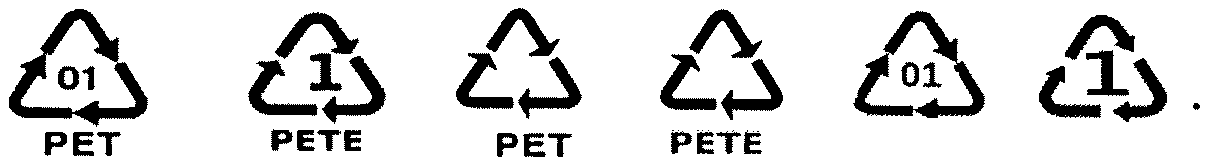 <**> Маркируются следующим образом: латинская буква C и через косую черту обозначение основного материала по массе в композиции. Например, бумага и картон/пластмасса/алюминий - C/PAP: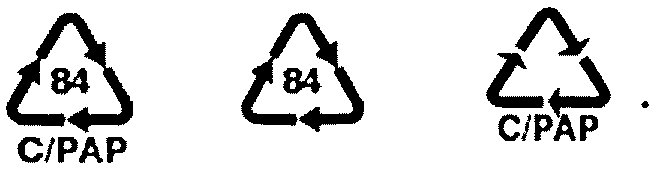 Примечания: 1. Знаки идентификации проставляются следующим образом: внутри петли Мебиуса - цифровой код и (или) буквенное обозначение, под петлей Мебиуса - рисунок 2 в соответствии с Приложением 4 к техническому регламенту Таможенного союза "О безопасности упаковки" (ТР ТС 005/2011).2. Цифровой код или буквенное обозначение не проставляется при отсутствии петли Мебиуса.3. Цифровой код и буквенное обозначение могут использоваться в любом из предложенных вариантов.4. Размеры символов устанавливаются изготовителем упаковки в зависимости от технических возможностей. Символы могут быть выполнены любым контрастным по отношению к цвету упаковки цветом или рельефно.Приложение 4СИМВОЛЫ,НАНОСИМЫЕ НА МАРКИРОВКУ УПАКОВКИ (УКУПОРОЧНЫХ СРЕДСТВ)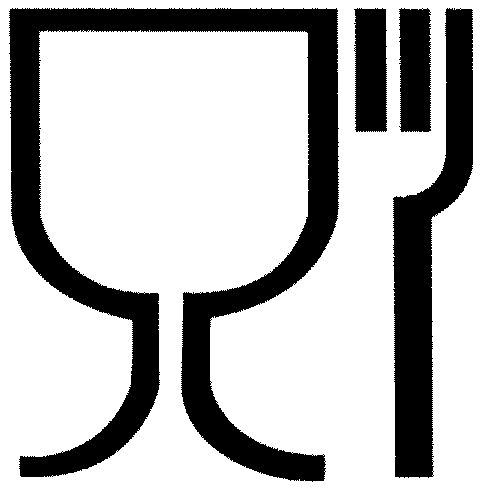 Рис. 1. Упаковка (укупорочные средства), предназначеннаядля контакта с пищевой продукциейСимвол, обозначающий, что упаковка предназначена для контакта с пищевой продукцией, допускается наносить как без рамки, так и в рамке (круглой, квадратной и др.).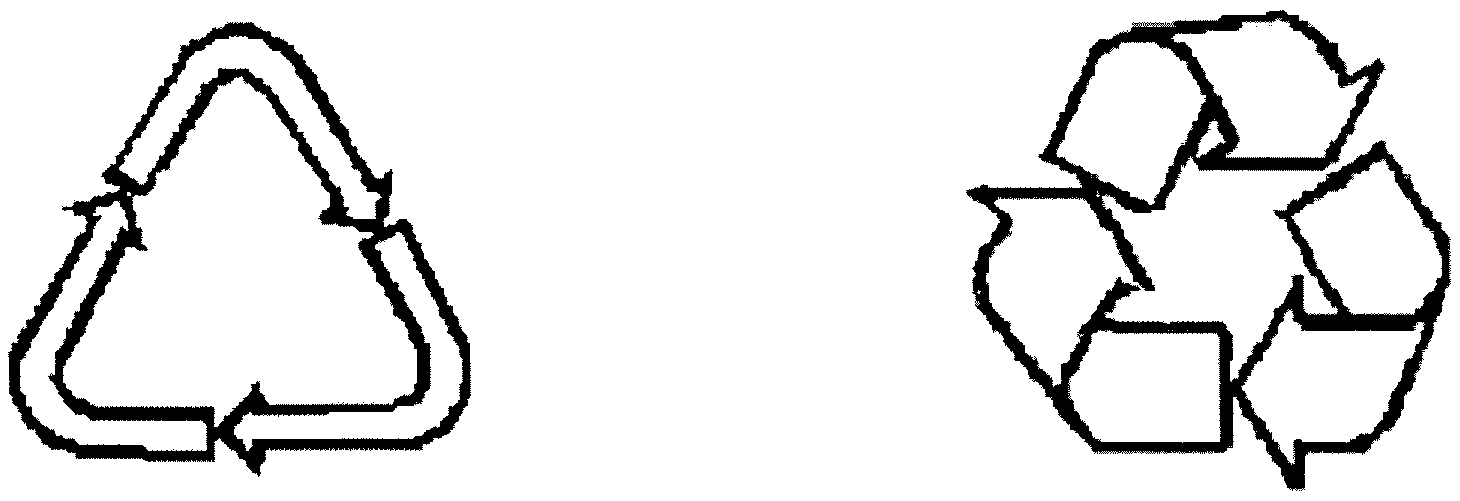 Рис. 2. Возможность утилизации использованной упаковки(укупорочных средств) - петля МебиусаПриложение 5ПЕРЕЧЕНЬУПАКОВКИ И УКУПОРОЧНЫХ СРЕДСТВ, НА КОТОРЫЕ РАСПРОСТРАНЯЕТСЯТЕХНИЧЕСКИЙ РЕГЛАМЕНТ ТАМОЖЕННОГО СОЮЗА "О БЕЗОПАСНОСТИУПАКОВКИ" (ТР ТС 005/2011)I. Упаковка1. Упаковка металлическая для пищевой и парфюмерно-косметической продукции, продукции промышленного и бытового назначения (фольга алюминиевая <*>, банки, бочки, фляги, бочонки (кеги), канистры, тубы, баллоны, барабаны), кроме бывшей в употреблении.2. Упаковка полимерная для пищевой, сельскохозяйственной и парфюмерно-косметической продукции, продукции промышленного и бытового назначения, включая продукцию легкой промышленности и игрушки (оболочки, пленки <*>, ящики, бочки, барабаны, канистры, фляги, банки, тубы, бутылки, флаконы, пакеты, мешки, контейнеры, лотки, коробки, стаканчики, пеналы), кроме бывшей в употреблении.3. Упаковка бумажная и картонная для пищевой, сельскохозяйственной и парфюмерно-косметической продукции, продукции промышленного и бытового назначения, включая продукцию легкой промышленности и игрушки (коробки, пачки, банки, мешки, пакеты, лотки, ящики, в том числе упаковка из пергамента, пергамина, бумаги жиронепроницаемой, бумаги оберточной, подпергамента, бумаги для упаковки на автоматах).4. Упаковка стеклянная для пищевой и парфюмерно-косметической продукции, товаров бытовой химии, лакокрасочных материалов (бутылки, банки, флаконы, ампулы, баллоны).5. Упаковка из комбинированных материалов для пищевой и парфюмерно-косметической продукции, продукции промышленного и бытового назначения (коррексы, пачки, мешки, пакеты, флаконы, банки, упаковочно-этикеточные материалы, контейнеры, лотки, тубы, стаканчики, коробки).6. Упаковка деревянная для пищевой и сельскохозяйственной продукции (ящики, бочки, коробки, бочонки, барабаны, кадки), кроме бывшей в употреблении.7. Упаковка из текстильных материалов для пищевой и непищевой продукции (мешки, пакеты, контейнеры), кроме бывшей в употреблении.8. Упаковка керамическая для пищевой и парфюмерно-косметической продукции (бутылки, банки, бочки, бочонки).II. Укупорочные средства9. Металлические укупорочные средства для укупоривания пищевой и парфюмерно-косметической продукции (пробки, крышки, колпачки (включая корончатые колпачки, завинчивающиеся колпачки и колпачки с устройством для разливки), кронен-пробки, крышки-высечки, мюзле, скобы).10. Корковые укупорочные средства для укупоривания пищевой и парфюмерно-косметической продукции (пробки, прокладки уплотнительные, заглушки).11. Полимерные укупорочные средства для укупоривания пищевой и парфюмерно-косметической продукции, товаров бытовой химии и лакокрасочных материалов (пробки, колпачки, крышки, дозаторы-ограничители, рассекатели, прокладки уплотнительные, клапаны).12. Комбинированные укупорочные средства для укупоривания пищевой и парфюмерно-косметической продукции (пробки, пробки-крышки, колпачки, крышки, прокладки уплотнительные).13. Укупорочные средства из картона для укупоривания пищевой продукции (крышки, высечки, прокладки уплотнительные).--------------------------------<*> Предназначенные для реализации в розничной торговле.Наименование материала изделияКонтролируемые показателиДКМ, мг/лПДК, в питьевой воде, мг/лКласс опасностиПДК с.с., мг/м3 в атм. воздухеКласс опасности12345671. Полимерные материалы и пластические массы на их основе <4>1. Полимерные материалы и пластические массы на их основе <4>1. Полимерные материалы и пластические массы на их основе <4>1. Полимерные материалы и пластические массы на их основе <4>1. Полимерные материалы и пластические массы на их основе <4>1. Полимерные материалы и пластические массы на их основе <4>1. Полимерные материалы и пластические массы на их основе <4>1.1. Полиэтилен (ПЭВД, ПЭНД), полипропилен, сополимеры пропилена с этиленом, полибутилен, полиизобутилен, комбинированные материалы на основе полиолефиновФормальдегид0,100--20,00321.1. Полиэтилен (ПЭВД, ПЭНД), полипропилен, сополимеры пропилена с этиленом, полибутилен, полиизобутилен, комбинированные материалы на основе полиолефиновАцетальдегид--0,20040,01031.1. Полиэтилен (ПЭВД, ПЭНД), полипропилен, сополимеры пропилена с этиленом, полибутилен, полиизобутилен, комбинированные материалы на основе полиолефиновЭтилацетат0,100--20,10041.1. Полиэтилен (ПЭВД, ПЭНД), полипропилен, сополимеры пропилена с этиленом, полибутилен, полиизобутилен, комбинированные материалы на основе полиолефиновГексан0,100--4----1.1. Полиэтилен (ПЭВД, ПЭНД), полипропилен, сополимеры пропилена с этиленом, полибутилен, полиизобутилен, комбинированные материалы на основе полиолефиновГептан0,100--41.1. Полиэтилен (ПЭВД, ПЭНД), полипропилен, сополимеры пропилена с этиленом, полибутилен, полиизобутилен, комбинированные материалы на основе полиолефиновГексен------0,08531.1. Полиэтилен (ПЭВД, ПЭНД), полипропилен, сополимеры пропилена с этиленом, полибутилен, полиизобутилен, комбинированные материалы на основе полиолефиновГептен------0,06531.1. Полиэтилен (ПЭВД, ПЭНД), полипропилен, сополимеры пропилена с этиленом, полибутилен, полиизобутилен, комбинированные материалы на основе полиолефиновАцетон0,100--30,35041.1. Полиэтилен (ПЭВД, ПЭНД), полипропилен, сополимеры пропилена с этиленом, полибутилен, полиизобутилен, комбинированные материалы на основе полиолефиновСпирты:Спирты:Спирты:Спирты:Спирты:Спирты:1.1. Полиэтилен (ПЭВД, ПЭНД), полипропилен, сополимеры пропилена с этиленом, полибутилен, полиизобутилен, комбинированные материалы на основе полиолефиновметиловый0,200--20,50031.1. Полиэтилен (ПЭВД, ПЭНД), полипропилен, сополимеры пропилена с этиленом, полибутилен, полиизобутилен, комбинированные материалы на основе полиолефиновпропиловый0,100--40,30031.1. Полиэтилен (ПЭВД, ПЭНД), полипропилен, сополимеры пропилена с этиленом, полибутилен, полиизобутилен, комбинированные материалы на основе полиолефиновизопропиловый0,100--40,60031.1. Полиэтилен (ПЭВД, ПЭНД), полипропилен, сополимеры пропилена с этиленом, полибутилен, полиизобутилен, комбинированные материалы на основе полиолефиновбутиловый0,500--20,10031.1. Полиэтилен (ПЭВД, ПЭНД), полипропилен, сополимеры пропилена с этиленом, полибутилен, полиизобутилен, комбинированные материалы на основе полиолефиновизобутиловый0,500--20,10041.2. Полистирольные пластики:1.2. Полистирольные пластики:1.2. Полистирольные пластики:1.2. Полистирольные пластики:1.2. Полистирольные пластики:1.2. Полистирольные пластики:1.2. Полистирольные пластики:1.2.1. Полистирол блочный, ударопрочныйСтирол:0,010--20,00221.2.1. Полистирол блочный, ударопрочныйСпирты:Спирты:Спирты:Спирты:Спирты:Спирты:1.2.1. Полистирол блочный, ударопрочныйметиловый0,200--20,50031.2.1. Полистирол блочный, ударопрочныйбутиловый0,500--20,10031.2.1. Полистирол блочный, ударопрочныйФормальдегид0,100--20,00321.2.1. Полистирол блочный, ударопрочныйБензол--0,10020,10021.2.1. Полистирол блочный, ударопрочныйТолуол--0,50040,60031.2.1. Полистирол блочный, ударопрочныйЭтилбензол--0,01040,02031.2.2. Сополимер стирола с акрилонитриломСтирол0,010--20,00221.2.2. Сополимер стирола с акрилонитриломАкрилонитрил0,020--20,03021.2.2. Сополимер стирола с акрилонитриломФормальдегид0,100--20,00321.2.2. Сополимер стирола с акрилонитриломБензальдегид--0,00340,04031.2.3. АБС-пластики (акрилнитрил бутадиен стирольных пластиков)Стирол0,010--20,00221.2.3. АБС-пластики (акрилнитрил бутадиен стирольных пластиков)Акрилонитрил0,020--20,03021.2.3. АБС-пластики (акрилнитрил бутадиен стирольных пластиков)Альфа-метилстирол--0,10030,04031.2.3. АБС-пластики (акрилнитрил бутадиен стирольных пластиков)Бензол--0,01020,10021.2.3. АБС-пластики (акрилнитрил бутадиен стирольных пластиков)Толуол--0,50040,60031.2.3. АБС-пластики (акрилнитрил бутадиен стирольных пластиков)Этилбензол--0,01040,02031.2.3. АБС-пластики (акрилнитрил бутадиен стирольных пластиков)Бензальдегид--0,00340,04031.2.3. АБС-пластики (акрилнитрил бутадиен стирольных пластиков)Ксилолы (смесь изомеров)0,010--20,00221.2.4. Сополимер стирола с метилметакрилатомСтирол0,010--20,00221.2.4. Сополимер стирола с метилметакрилатомМетилметакрилат0,250--20,01031.2.4. Сополимер стирола с метилметакрилатомМетиловый спирт0,200--20,50031.2.4. Сополимер стирола с метилметакрилатомФормальдегид0,100--20,00321.2.5. Сополимер стирола с метилметакрилатом и акрилонитриломСтирол0,010--20,00221.2.5. Сополимер стирола с метилметакрилатом и акрилонитриломМетилметакрилат0,250--20,01031.2.5. Сополимер стирола с метилметакрилатом и акрилонитриломАкрилонитрил0,020--20,03021.2.5. Сополимер стирола с метилметакрилатом и акрилонитриломМетиловый спирт0,200--20,50031.2.5. Сополимер стирола с метилметакрилатом и акрилонитриломФормальдегид0,100--20,00321.2.6. Сополимер стирола с альфа-метилстироломСтирол0,010--20,00221.2.6. Сополимер стирола с альфа-метилстироломАльфа-метилстирол--0,10030,04031.2.6. Сополимер стирола с альфа-метилстироломБензальдегид--0,00340,04031.2.6. Сополимер стирола с альфа-метилстироломАцетофенон--0,10030,00331.2.7. Сополимеры стирола с бутадиеномСтирол0,010--20,00221.2.7. Сополимеры стирола с бутадиеномБутадиен--0,05041,00041.2.7. Сополимеры стирола с бутадиеномАцетальдегид--0,20040,01031.2.7. Сополимеры стирола с бутадиеномАцетон0,100--30,35041.2.7. Сополимеры стирола с бутадиеномСпирты:Спирты:Спирты:Спирты:Спирты:Спирты:1.2.7. Сополимеры стирола с бутадиеномметиловый0,200--20,50031.2.7. Сополимеры стирола с бутадиеномбутиловый0,500--20,10031.2.7. Сополимеры стирола с бутадиеномКсилолы (смесь изомеров)--0,05030,20031.2.8. Вспененные полистиролыСтирол0,010--20,00221.2.8. Вспененные полистиролыБензол--0,01020,10021.2.8. Вспененные полистиролыТолуол--0,50040,60031.2.8. Вспененные полистиролыЭтилбензол--0,01040,02031.2.8. Вспененные полистиролыКумол (изопропил бензол)--0,10030,01441.2.8. Вспененные полистиролыМетиловый спирт0,200--20,50031.2.8. Вспененные полистиролыФормальдегид0,100--20,00321.3. Поливинил-хлоридные пластикиАцетальдегид--0,20040,01021.3. Поливинил-хлоридные пластикиАцетон0,100--30,35041.3. Поливинил-хлоридные пластикиВинил хлористый0,01--20,0111.3. Поливинил-хлоридные пластикиСпирты:Спирты:Спирты:Спирты:Спирты:Спирты:1.3. Поливинил-хлоридные пластикиметиловый0,200--20,50031.3. Поливинил-хлоридные пластикипропиловый0,100--40,30031.3. Поливинил-хлоридные пластикиизопропиловый0,100--40,60031.3. Поливинил-хлоридные пластикибутиловый0,500--20,10031.3. Поливинил-хлоридные пластикиизобутиловый0,500--20,10041.3. Поливинил-хлоридные пластикиБензол--0,01020,10021.3. Поливинил-хлоридные пластикиТолуол--0,50040,60031.3. Поливинил-хлоридные пластикиЦинк (Zn)1,000--3----1.3. Поливинил-хлоридные пластикиОлово (Sn)--2,0003----1.3. Поливинил-хлоридные пластикиДиоктилфталат2,000--30,020--1.3. Поливинил-хлоридные пластикиДибутилфталатНе допускаетсяНе допускаетсяНе допускаетсяНе допускаетсяНе допускается1.4. Полимеры на основе винилацетата и его производных: поливинилацетат, поливиниловый спирт, сополимерная дисперсия винилацетата с дибутилмалеинатомВинилацетат--0,20020,15031.4. Полимеры на основе винилацетата и его производных: поливинилацетат, поливиниловый спирт, сополимерная дисперсия винилацетата с дибутилмалеинатомФормальдегид0,100--20,00321.4. Полимеры на основе винилацетата и его производных: поливинилацетат, поливиниловый спирт, сополимерная дисперсия винилацетата с дибутилмалеинатомАцетальдегид--0,20040,01031.4. Полимеры на основе винилацетата и его производных: поливинилацетат, поливиниловый спирт, сополимерная дисперсия винилацетата с дибутилмалеинатомГексан0,100--4----1.4. Полимеры на основе винилацетата и его производных: поливинилацетат, поливиниловый спирт, сополимерная дисперсия винилацетата с дибутилмалеинатомГептан0,100--4----1.5. ПолиакрилатыГексан0,100--4----1.5. ПолиакрилатыГептан0,100--4----1.5. ПолиакрилатыАкрилонитрил0,020--20,03021.5. ПолиакрилатыМетилакрилат--0,02040,01041.5. ПолиакрилатыМетилметакрилат0,250--20,01031.5. ПолиакрилатыБутилакрилат--0,01030,007521.6. Полиорганосилаксаны (силиконы)Формальдегид0,100--20,00321.6. Полиорганосилаксаны (силиконы)Ацетальдегид--0,20040,01031.6. Полиорганосилаксаны (силиконы)Фенол0,050--40,00321.6. Полиорганосилаксаны (силиконы)Спирты:Спирты:Спирты:Спирты:Спирты:Спирты:1.6. Полиорганосилаксаны (силиконы)метиловый0,200--20,50031.6. Полиорганосилаксаны (силиконы)бутиловый0,500--20,10031.6. Полиорганосилаксаны (силиконы)Бензол--0,01020,10021.7. Полиамиды1.7. Полиамиды1.7. Полиамиды1.7. Полиамиды1.7. Полиамиды1.7. Полиамиды1.7. Полиамиды1.7.1. Полиамид 6 (поликапроамид, капрон)E-капролактам0,500--40,06031.7.1. Полиамид 6 (поликапроамид, капрон)Бензол--0,01020,10021.7.1. Полиамид 6 (поликапроамид, капрон)Фенол0,050--40,00321.7.2. Полиамид 66 (полигексаметиленадипамид, найлон)Гексаметилен- диамин0,010--20,00121.7.2. Полиамид 66 (полигексаметиленадипамид, найлон)Метиловый спирт0,200--20,50031.7.2. Полиамид 66 (полигексаметиленадипамид, найлон)Бензол--0,01020,10021.7.3. Полиамид 610 (полигексаметиленсебацинамид)Гексаметилен- диамин0,010--20,00121.7.3. Полиамид 610 (полигексаметиленсебацинамид)Метиловый спирт0,200--20,50031.7.3. Полиамид 610 (полигексаметиленсебацинамид)Бензол--0,01020,10021.8. ПолиуретаныЭтиленгликоль--1,00031,000--1.8. ПолиуретаныАцетальдегид--0,20040,01031.8. ПолиуретаныФормальдегид0,100--20,00321.8. ПолиуретаныЭтилацетат0,100--20,10041.8. ПолиуретаныБутилацетат--0,10040,10041.8. ПолиуретаныАцетон0,100--30,35041.8. ПолиуретаныСпирты:Спирты:Спирты:Спирты:Спирты:Спирты:1.8. Полиуретаныметиловый0,200--20,50031.8. Полиуретаныпропиловый0,100--40,30031.8. Полиуретаныизопропиловый0,100--40,60031.8. ПолиуретаныБензол--0,01020,10021.8. ПолиуретаныТолуол--0,50040,60031.9. Полиэфиры:1.9. Полиэфиры:1.9. Полиэфиры:1.9. Полиэфиры:1.9. Полиэфиры:1.9. Полиэфиры:1.9. Полиэфиры:1.9.1. Полиэтилен-оксидФормальдегид0,100--20,003 <1>21.9.1. Полиэтилен-оксидАцетальдегид--0,20040,01031.9.2. Полипропилен-оксидМетилацетат--0,10030,07041.9.2. Полипропилен-оксидАцетон0,100--30,35041.9.2. Полипропилен-оксидФормальдегид0,100--20,00321.9.2. Полипропилен-оксидАцетальдегид--0,20040,01031.9.3.Политетра-метиленоксидПропиловый спирт0,100--40,30031.9.3.Политетра-метиленоксидАцетальдегид--0,20040,01031.9.3.Политетра-метиленоксидФормальдегид0,100--20,00321.9.4. Полифенилен-оксидФенол0,050--40,00321.9.4. Полифенилен-оксидФормальдегид0,100--20,00321.9.4. Полифенилен-оксидМетиловый спирт0,200--20,50031.9.5. Полиэтилентерефталат и сополимеры на основе терефталевой кислотыАцетальдегид--0,20040,01031.9.5. Полиэтилентерефталат и сополимеры на основе терефталевой кислотыЭтиленгликоль--1,00031,000--1.9.5. Полиэтилентерефталат и сополимеры на основе терефталевой кислотыДиметилтерефта- лат--1,50040,010--1.9.5. Полиэтилентерефталат и сополимеры на основе терефталевой кислотыФормальдегид0,100--20,00321.9.5. Полиэтилентерефталат и сополимеры на основе терефталевой кислотыСпирты:1.9.5. Полиэтилентерефталат и сополимеры на основе терефталевой кислотыметиловый0,200--20,5001.9.5. Полиэтилентерефталат и сополимеры на основе терефталевой кислотыбутиловый0,500--20,10031.9.5. Полиэтилентерефталат и сополимеры на основе терефталевой кислотыизобутиловый0,500--20,10041.9.5. Полиэтилентерефталат и сополимеры на основе терефталевой кислотыАцетон0,100--30,35041.9.6. ПоликарбонатФенол0,050--40,00321.9.6. ПоликарбонатМетиленхлорид--7,5003----1.9.6. ПоликарбонатХлорбензол--0,02030,10031.9.7. ПолисульфонБензол--0,01020,10021.9.7. ПолисульфонФенол0,050--40,00321.9.8. ПолифениленсульфидФенол0,050--40,00321.9.8. ПолифениленсульфидАцетальдегид--0,20040,01031.9.8. ПолифениленсульфидМетиловый спирт0,200--20,50031.9.8. ПолифениленсульфидДихлорбензол--0,00230,030--1.9.8. ПолифениленсульфидБор (В)0,500--2----1.9.9. При использовании в качестве связующего:1.9.9. При использовании в качестве связующего:1.9.9. При использовании в качестве связующего:1.9.9. При использовании в качестве связующего:1.9.9. При использовании в качестве связующего:1.9.9. При использовании в качестве связующего:1.9.9. При использовании в качестве связующего:Фенолоформалфьдегидных смолФенол0,050--40,0032Фенолоформалфьдегидных смолФормальдегид0,100--20,0032кремнийорганических смолФормальдегид0,100--20,0032кремнийорганических смолАцетальдегид--0,20040,0103кремнийорганических смолФенол0,050--40,0032кремнийорганических смолСпирты:Спирты:Спирты:Спирты:Спирты:Спирты:кремнийорганических смолметиловый0,200--20,5003кремнийорганических смолбутиловый0,500--20,1003кремнийорганических смолБензол--0,01020,1002Эпоксидных смолЭпихлоргидрин0,100--20,2002Эпоксидных смолФенол0,050--40,0032Эпоксидных смолФормальдегид0,100--20,00321.10. Фторопласты: фторопласт-3 фторопласт-4, тефлонФтор-ион0,500--2----1.10. Фторопласты: фторопласт-3 фторопласт-4, тефлонФормальдегид0,100--20,00321.10. Фторопласты: фторопласт-3 фторопласт-4, тефлонГексан0,100--4----1.10. Фторопласты: фторопласт-3 фторопласт-4, тефлонГептан0,100--4----1.11. Пластмассы на основе фенолформальдегидных смол (фенопласты)Формальдегид0,100--20,00321.11. Пластмассы на основе фенолформальдегидных смол (фенопласты)Ацетальдегид--0,20040,01031.11. Пластмассы на основе фенолформальдегидных смол (фенопласты)Фенол0,050--40,00321.12. ПолиформальдегидФормальдегид0,100--20,00321.12. ПолиформальдегидАцетальдегид--0,20040,01031.13. Аминопласты (карбамидо- и меламиноформальдегидные)Формальдегид0,100--20,00321.14. Полимерные материалы на основе эпоксидных смолЭпихлоргидрин0,100--20,20021.14. Полимерные материалы на основе эпоксидных смолФенол0,050--40,00321.14. Полимерные материалы на основе эпоксидных смолФормальдегид0,100--20,003 <1>--1.15. Иономерные смолы, в т.ч. серлинФормальдегид0,100--20,00321.15. Иономерные смолы, в т.ч. серлинАцетальдегид--0,20040,01021.15. Иономерные смолы, в т.ч. серлинФормальдегид0,100--20,003 <1>31.15. Иономерные смолы, в т.ч. серлинМетиловый спирт0,200--20,50021.15. Иономерные смолы, в т.ч. серлинЦинк (Zn)1,000--3--31.16. ЦеллюлозаЭтилацетат0,100--20,100--1.16. ЦеллюлозаФормальдегид0,100--20,00341.16. ЦеллюлозаБензол--0,01020,10021.16. ЦеллюлозаАцетон0,100--30,35021.17. Эфирцеллюлозные пластмассы (этролы)Этилацетат0,100--20,01041.17. Эфирцеллюлозные пластмассы (этролы)Ацетальдегид--2,00040,01041.17. Эфирцеллюлозные пластмассы (этролы)Формальдегид0,100--20,00331.17. Эфирцеллюлозные пластмассы (этролы)Спирты:метиловый0,200--20,5003изобутиловый0,500--20,1004Ацетон0,100--30,35041.18. Коллаген (биополимер)Формальдегид<1>0,100--20,00321.18. Коллаген (биополимер)Ацетальдегид--0,20040,01031.18. Коллаген (биополимер)Этилацетат0,100--20,10041.18. Коллаген (биополимер)Бутилацетат--0,10040,10041.18. Коллаген (биополимер)Ацетон0,100--30,35041.18. Коллаген (биополимер)Спирты:1.18. Коллаген (биополимер)метиловый0,200--20,50031.18. Коллаген (биополимер)пропиловый0,100--40,30031.18. Коллаген (биополимер)изопропиловый0,100--40,60031.18. Коллаген (биополимер)бутиловый0,500--20,10031.18. Коллаген (биополимер)изобутиловый0,500--20,10041.19. Резина и резинопластиковые материалы (прокладки, уплотнители бидонов, уплотнительные кольца крышек для консервирования и т.д.)Нитрил акриловой кислоты (НАК)0,02--------1.19. Резина и резинопластиковые материалы (прокладки, уплотнители бидонов, уплотнительные кольца крышек для консервирования и т.д.)Тиурам Д0,03--------1.19. Резина и резинопластиковые материалы (прокладки, уплотнители бидонов, уплотнительные кольца крышек для консервирования и т.д.)Каптакс0,15--------1.19. Резина и резинопластиковые материалы (прокладки, уплотнители бидонов, уплотнительные кольца крышек для консервирования и т.д.)Цинк1,0--------1.19. Резина и резинопластиковые материалы (прокладки, уплотнители бидонов, уплотнительные кольца крышек для консервирования и т.д.)Диоктилфталат (ДОФ)2,0--------1.19. Резина и резинопластиковые материалы (прокладки, уплотнители бидонов, уплотнительные кольца крышек для консервирования и т.д.)Дибутилфталат (ДБФ)Не допускаетсяНе допускаетсяНе допускаетсяНе допускаетсяНе допускается2. Парафины и воски2. Парафины и воски2. Парафины и воски2. Парафины и воски2. Парафины и воски2. Парафины и воски2. Парафины и воски2.1. Парафины и воски (покрытие для сыров и др.)Гексан0,100--4----2.1. Парафины и воски (покрытие для сыров и др.)Гептан0,100--4----2.1. Парафины и воски (покрытие для сыров и др.)Бенз(а)пиренНе допускаетсяНе допускается12.1. Парафины и воски (покрытие для сыров и др.)Ацетальдегид--0,20040,01032.1. Парафины и воски (покрытие для сыров и др.)Формальдегид0,1000,10020,00322.1. Парафины и воски (покрытие для сыров и др.)Ацетон0,100--30,35042.1. Парафины и воски (покрытие для сыров и др.)Спирты:Спирты:Спирты:Спирты:Спирты:Спирты:2.1. Парафины и воски (покрытие для сыров и др.)метиловый0,200--20,50032.1. Парафины и воски (покрытие для сыров и др.)бутиловый0,500--20,10032.1. Парафины и воски (покрытие для сыров и др.)Толуол--0,50040,60033. Бумага, картон, пергамент, подпергамент3. Бумага, картон, пергамент, подпергамент3. Бумага, картон, пергамент, подпергамент3. Бумага, картон, пергамент, подпергамент3. Бумага, картон, пергамент, подпергамент3. Бумага, картон, пергамент, подпергамент3. Бумага, картон, пергамент, подпергамент3.1. БумагаЭтилацетат0,100--20,10043.1. БумагаФормальдегид0,100--20,00323.1. БумагаАцетальдегид--0,20040,01033.1. БумагаАцетон0,100--30,35043.1. БумагаСпирты:Спирты:Спирты:Спирты:Спирты:Спирты:3.1. Бумагаметиловый0,200--20,50033.1. Бумагабутиловый0,500--20,10033.1. БумагаТолуол--0,50040,60033.1. БумагаБензол--0,01020,10023.1. БумагаСвинец (Pb)0,030--2----3.1. БумагаЦинк (Zn)1,000--3----3.1. БумагаМышьяк (As)0,05023.1. БумагаХром (Cr 3+)сум- марно 0,100--3----3.1. БумагаХром (Cr 6+)сум- марно 0,100--3----3.2. Бумага парафинированнаяДополнительно следует определятьДополнительно следует определятьДополнительно следует определятьДополнительно следует определятьДополнительно следует определятьДополнительно следует определять3.2. Бумага парафинированнаяГексан0,100--4----3.2. Бумага парафинированнаяГептан0,100--4----3.2. Бумага парафинированнаяБенз(а)пиренНе допускаетсяНе допускается13.3. КартонЭтилацетат0,100--20,10043.3. КартонБутилацетат--0,10040,10043.3. КартонАцетальдегид--0,20040,01033.3. КартонФормальдегид0,100--20,00323.3. КартонАцетон0,100--30,35043.3. КартонСпирты:Спирты:Спирты:Спирты:Спирты:Спирты:3.3. Картонметиловый0,200--20,5003.3. Картонизопропиловый0,100--40,60033.3. Картонбутиловый0,500--20,10033.3. Картонизобутиловый0,500--20,10043.3. КартонБензол--0,01020,10023.3. КартонТолуол--0,50040,60033.3. КартонКсилолы (смесь изомеров)--0,05030,20033.3. КартонСвинец (Pb)0,030--2----3.3. КартонЦинк (Zn)1,000--3----3.3. КартонМышьяк (As)0,050--2----3.3. КартонХром (Cr 3+)сум- марно 0,100--3----3.3. КартонХром (Cr 6+)сум- марно 0,100--3----Дополнительно следует определять:Дополнительно следует определять:Дополнительно следует определять:Дополнительно следует определять:Дополнительно следует определять:Дополнительно следует определять:Дополнительно следует определять:Картон мелованныйТитан (Ti)0,100--3----Картон мелованныйАлюминий (Al)0,500--2----Картон мелованныйБарий (Ba)0,100--2----3.4. Картон макулатурный <2>Бутилацетат--0,10040,10043.4. Картон макулатурный <2>Этилацетат0,100--20,10043.4. Картон макулатурный <2>Ацетальдегид--0,20040,01033.4. Картон макулатурный <2>Спирты:Спирты:Спирты:Спирты:Спирты:Спирты:3.4. Картон макулатурный <2>метиловый0,200--20,50033.4. Картон макулатурный <2>бутиловый0,500--20,10033.4. Картон макулатурный <2>Ацетон0,100--30,35043.4. Картон макулатурный <2>Формальдегид0,100--20,00323.4. Картон макулатурный <2>Бензол--0,01020,10023.4. Картон макулатурный <2>Толуол--0,50040,60033.4. Картон макулатурный <2>Ксилолы (смесь изомеров)--0,05030,20033.4. Картон макулатурный <2>Свинец (Pb)0,030--2----3.4. Картон макулатурный <2>Цинк (Zn)1,000--3----3.4. Картон макулатурный <2>Мышьяк (As)0,050--2----3.4. Картон макулатурный <2>Хром (Cr 3+)сум- марно 0,100--3----3.4. Картон макулатурный <2>Хром (Cr 6+)сум- марно 0,100--3----3.4. Картон макулатурный <2>Кадмий (Cd)0,001--2----3.4. Картон макулатурный <2>Барий (Ba)0,100--2----3.5. Пергамент растительныйЭтилацетат0,100--20,10043.5. Пергамент растительныйФормальдегид0,100--20,00323.5. Пергамент растительныйСпирты:Спирты:Спирты:Спирты:Спирты:Спирты:3.5. Пергамент растительныйМетиловый0,200--20,50033.5. Пергамент растительныйпропиловый0,100--40,30033.5. Пергамент растительныйизопропиловый0,100--40,60033.5. Пергамент растительныйБутиловый0,500--20,10033.5. Пергамент растительныйизобутиловый0,500--20,10043.5. Пергамент растительныйАцетон0,100--30,35043.5. Пергамент растительныйСвинец (Pb)0,030--2----3.5. Пергамент растительныйЦинк (Zn)1,000--3----3.5. Пергамент растительныйМышьяк (As)0,050--2----3.5. Пергамент растительныйМедь (Cu)1,000--3----3.5. Пергамент растительныйЖелезо (Fe)0,300--------3.5. Пергамент растительныйХром (Cr 3+)сум- марно 0,100--3----3.5. Пергамент растительныйХром (Cr 6+)сум- марно 0,100--3----3.6. Подпергамент (бумага с добавками, имитирующими свойства пергамента растительного)Этилацетат0,100--20,10043.6. Подпергамент (бумага с добавками, имитирующими свойства пергамента растительного)Формальдегид0,100--20,00323.6. Подпергамент (бумага с добавками, имитирующими свойства пергамента растительного)Ацетальдегид--0,20040,01033.6. Подпергамент (бумага с добавками, имитирующими свойства пергамента растительного)Фенол0,050--40,00323.6. Подпергамент (бумага с добавками, имитирующими свойства пергамента растительного)Эпихлоргидрин0,100--20,20023.6. Подпергамент (бумага с добавками, имитирующими свойства пергамента растительного)Е-капролактам0,500--40,06033.6. Подпергамент (бумага с добавками, имитирующими свойства пергамента растительного)Спирты:Спирты:Спирты:Спирты:Спирты:Спирты:3.6. Подпергамент (бумага с добавками, имитирующими свойства пергамента растительного)Метиловый0,200--20,50033.6. Подпергамент (бумага с добавками, имитирующими свойства пергамента растительного)пропиловый0,100--40,30033.6. Подпергамент (бумага с добавками, имитирующими свойства пергамента растительного)изопропиловый0,100--40,60033.6. Подпергамент (бумага с добавками, имитирующими свойства пергамента растительного)Бутиловый0,500--20,10033.6. Подпергамент (бумага с добавками, имитирующими свойства пергамента растительного)изобутиловый0,500--20,10043.6. Подпергамент (бумага с добавками, имитирующими свойства пергамента растительного)Ацетон0,100--30,35043.6. Подпергамент (бумага с добавками, имитирующими свойства пергамента растительного)Бензол--0,01020,10023.6. Подпергамент (бумага с добавками, имитирующими свойства пергамента растительного)Толуол--0,50040,60033.6. Подпергамент (бумага с добавками, имитирующими свойства пергамента растительного)Ксилолы (смесь изомеров)--0,05030,20033.6. Подпергамент (бумага с добавками, имитирующими свойства пергамента растительного)Цинк (Zn)1,000--3----3.6. Подпергамент (бумага с добавками, имитирующими свойства пергамента растительного)Свинец (Pb)0,030--2----3.6. Подпергамент (бумага с добавками, имитирующими свойства пергамента растительного)Хром (Cr 3+)сум- марно 0,100--3----3.6. Подпергамент (бумага с добавками, имитирующими свойства пергамента растительного)Хром (Cr 6+)сум- марно 0,100--3----3.6. Подпергамент (бумага с добавками, имитирующими свойства пергамента растительного)Мышьяк (As)0,050--2----3.6. Подпергамент (бумага с добавками, имитирующими свойства пергамента растительного)Титан (Ti)0,100--3----3.6. Подпергамент (бумага с добавками, имитирующими свойства пергамента растительного)Кадмий (Cd)0,001--2----4. Стекло <3>4. Стекло <3>4. Стекло <3>4. Стекло <3>4. Стекло <3>4. Стекло <3>4. Стекло <3>4.1. Стеклянные изделия4.1. Стеклянные изделия4.1. Стеклянные изделия4.1. Стеклянные изделия4.1. Стеклянные изделия4.1. Стеклянные изделия4.1. Стеклянные изделиястекла бесцветные и полубелыеБор (B)0,500--2----стекла бесцветные и полубелыеАлюминий (Al)0,500--2----стекла бесцветные и полубелыеМышьяк (As)0,050--2----стекла зеленыеАлюминий (Al)0,500--2----стекла зеленыеХром (Cr 3+)сум- марно 0,100--3----стекла зеленыеХром (Cr 6+)сум- марно 0,100--3----стекла зеленыеМедь (Cu)1,000--3----стекла зеленыеБор (B)0,500--2----стекла коричневыеАлюминий (Al)0,500--2----Марганец (Mn)0,100--3----Бор (B)0,500--2----- стекла хрустальныеСвинец (Pb)<3>--2----- стекла хрустальныеАлюминий (Al)0,500--2----- стекла хрустальныеБор (B)0,500--2----- стекла хрустальныеКадмий (Cd)<3>--2----дополнительно для бариевого хрусталяБарий (Ba)0,100--2----Дополнительно следует определять при окрашивании:Дополнительно следует определять при окрашивании:Дополнительно следует определять при окрашивании:Дополнительно следует определять при окрашивании:Дополнительно следует определять при окрашивании:Дополнительно следует определять при окрашивании:Дополнительно следует определять при окрашивании:в голубой цветХром (Cr 3+)сум- марно 0,100--3----в голубой цветХром (Cr 6+)сум- марно 0,100--3----в голубой цветМедь (Cu)1,000--3----в синий цветКобальт (Со)0,100--2----в красный цветМедь (Cu)1,000--3----в красный цветМарганец (Mn)0,100--3----в желтый цветХром (Cr 3+)сум- марно 0,100--3----в желтый цветХром (Cr 6+)сум- марно 0,100--3----в желтый цветКадмий (Cd)<3>--2----в желтый цветБарий (Ba)0,100--2----5. Керамика <3>5. Керамика <3>5. Керамика <3>5. Керамика <3>5. Керамика <3>5. Керамика <3>5. Керамика <3>5.1. Керамические изделияБор (B)0,500--2----5.1. Керамические изделияЦинк (Zn)1,000--3----5.1. Керамические изделияТитан (Ti)0,100--3----5.1. Керамические изделияАлюминий (Al)0,500--2----5.1. Керамические изделияКадмий (Cd)<3>--2----5.1. Керамические изделияБарий (Ba)0,100--2----6. Фаянс и фарфор <3>6. Фаянс и фарфор <3>6. Фаянс и фарфор <3>6. Фаянс и фарфор <3>6. Фаянс и фарфор <3>6. Фаянс и фарфор <3>6. Фаянс и фарфор <3>6.1. фарфоровые и фаянсовые изделияСвинец (Pb)<3>--2----6.1. фарфоровые и фаянсовые изделияКадмий (Cd)<3>--2----Дополнительно следует определять при добавлении и использовании:Дополнительно следует определять при добавлении и использовании:Дополнительно следует определять при добавлении и использовании:Дополнительно следует определять при добавлении и использовании:Дополнительно следует определять при добавлении и использовании:Дополнительно следует определять при добавлении и использовании:Дополнительно следует определять при добавлении и использовании:окиси кобальтаКобальт (Со)0,100--2----безсвинцовых глазурейАлюминий (Al)0,500--2----безсвинцовых глазурейБор (B)0,500--2----безсвинцовых глазурейЦинк (Zn)1,000--3----безсвинцовых глазурейЛитий (Li)--0,0302----баритовых глазурейАлюминий (Al)0,500--2----баритовых глазурейБарий (Ba)0,100--2----баритовых глазурейБор (B)0,500--2----дополнительно следует определять при использовании окрашенных глазурей:дополнительно следует определять при использовании окрашенных глазурей:дополнительно следует определять при использовании окрашенных глазурей:дополнительно следует определять при использовании окрашенных глазурей:дополнительно следует определять при использовании окрашенных глазурей:дополнительно следует определять при использовании окрашенных глазурей:дополнительно следует определять при использовании окрашенных глазурей:розового цветаМарганец (Mn)0,100--3----голубого цветаКобальт (Со)0,100--2----голубого цветаМедь (Cu)1,000--3----желтого цветаХром (Cr 3+)суммарно 0,100--3----желтого цветаХром (Cr 6+)суммарно 0,100--3----желтого цветаКадмий (Cd)<3>--2----7. Полимерные материалы, используемые для покрытия упаковки (укупорочных средств)7. Полимерные материалы, используемые для покрытия упаковки (укупорочных средств)7. Полимерные материалы, используемые для покрытия упаковки (укупорочных средств)7. Полимерные материалы, используемые для покрытия упаковки (укупорочных средств)7. Полимерные материалы, используемые для покрытия упаковки (укупорочных средств)7. Полимерные материалы, используемые для покрытия упаковки (укупорочных средств)7. Полимерные материалы, используемые для покрытия упаковки (укупорочных средств)7.1. силикатные эмали (фритты)Алюминий (Al)0,500--2----7.1. силикатные эмали (фритты)Бор (B)0,500--2----7.1. силикатные эмали (фритты)Железо (Fe)0,300--------7.1. силикатные эмали (фритты)Кобальт (Со)0,100--2----7.1. силикатные эмали (фритты)Никель (Ni)0,100--3----7.1. силикатные эмали (фритты)Хром (Cr 3+)сум- марно 0,100--3----7.1. силикатные эмали (фритты)Хром (Cr 6+)сум- марно 0,100--3----7.1. силикатные эмали (фритты)Марганец (Mn)0,100--3----7.2. титановые эмалиАлюминий (Al)0,500--2----7.2. титановые эмалиБор (B)0,500--2----7.2. титановые эмалиЖелезо (Fe)0,300--------7.2. титановые эмалиКобальт (Co)0,100--2----7.2. титановые эмалиНикель (Ni)0,100--3----7.2. титановые эмалиСвинец (Pb)0,030--2----7.2. титановые эмалиМышьяк (As)0,050--2----7.2. титановые эмалиЦинк (Zn)1,000--3----7.2. титановые эмалиТитан (Ti)0,100--3----Дополнительно следует определять при окрашивании покрытия:Дополнительно следует определять при окрашивании покрытия:Дополнительно следует определять при окрашивании покрытия:Дополнительно следует определять при окрашивании покрытия:Дополнительно следует определять при окрашивании покрытия:Дополнительно следует определять при окрашивании покрытия:Дополнительно следует определять при окрашивании покрытия:серого цветаТитан (Ti)0,100--3----синего цветаКобальт (Co)0,100--2----коричневого цветаЖелезо (Fe)0,300--------зеленого цветаХром (Cr 3+)сум- марно 0,100--3----зеленого цветаХром (Cr 6+)сум- марно 0,100--3----розового цветаМарганец (Mn)0,100--3----При нанесении покрытия:При нанесении покрытия:При нанесении покрытия:При нанесении покрытия:При нанесении покрытия:При нанесении покрытия:При нанесении покрытия:На углеродистую и низколегированные сталиЖелезо (Fe)0,300--------На углеродистую и низколегированные сталиМарганец (Mn)0,100--3----на алюминий и сплавы алюминиевыеАлюминий (Al)0,500--2----на алюминий и сплавы алюминиевыеМедь (Cu)1,000--3----8. Полимерные материалы, используемые для лакированной упаковки (укупорочных средств)8. Полимерные материалы, используемые для лакированной упаковки (укупорочных средств)8. Полимерные материалы, используемые для лакированной упаковки (укупорочных средств)8. Полимерные материалы, используемые для лакированной упаковки (укупорочных средств)8. Полимерные материалы, используемые для лакированной упаковки (укупорочных средств)8. Полимерные материалы, используемые для лакированной упаковки (укупорочных средств)8. Полимерные материалы, используемые для лакированной упаковки (укупорочных средств)8.1. эпоксифенольные лакиЭпихлоргидрин0,100--20,20028.1. эпоксифенольные лакиФормальдегид0,100--20,00328.1. эпоксифенольные лакиФенол0,050--40,00328.1. эпоксифенольные лакиЦинк (Zn)1,000--3----8.1. эпоксифенольные лакиСвинец (Pb)0,030--2----8.1. эпоксифенольные лакиКсилолы (смесь изомеров)--0,05030,20038.1. эпоксифенольные лакиСпирты:Спирты:Спирты:Спирты:Спирты:Спирты:8.1. эпоксифенольные лакиметиловый0,200--20,50038.1. эпоксифенольные лакипропиловый0,100--40,30038.1. эпоксифенольные лакибутиловый0,500--20,10038.1. эпоксифенольные лакиизобутиловый0,500--20,10048.1. эпоксифенольные лакиАцетон0,100--30,35048.1. эпоксифенольные лакиЭтилбензол--0,01040,02038.2. фенольномасляные лакиФормальдегид0,100--20,003 <1>28.2. фенольномасляные лакиФенол0,050--40,00328.2. фенольномасляные лакиСвинец (Pb)0,030--2----8.3. белковоустойчивые эмали, содержащие цинковую пастуЭпихлоргидрин0,100--20,20028.3. белковоустойчивые эмали, содержащие цинковую пастуФормальдегид0,100--20,00328.3. белковоустойчивые эмали, содержащие цинковую пастуЦинк (Zn)1,000--3----8.3. белковоустойчивые эмали, содержащие цинковую пастуСвинец (Pb)0,030--2----8.4. винилоргансоловым покрытиеФормальдегид0,100--20,003 <1>28.4. винилоргансоловым покрытиеАцетальдегид--0,20040,01038.4. винилоргансоловым покрытиеФенол0,050--40,00328.4. винилоргансоловым покрытиеАцетон0,100--30,35048.4. винилоргансоловым покрытиеВинилацетат--0,20020,15038.4. винилоргансоловым покрытиеВинил хлористый0,010--20,01018.4. винилоргансоловым покрытиеСпирты:Спирты:Спирты:Спирты:Спирты:Спирты:8.4. винилоргансоловым покрытиеметиловый0,200--20,50038.4. винилоргансоловым покрытиеизопропиловый0,100--40,60038.4. винилоргансоловым покрытиебутиловый0,500--20,10038.4. винилоргансоловым покрытиеизобутиловый0,500--20,10048.4. винилоргансоловым покрытиеКсилолы (смесь изомеров)--0,05030,20038.4. винилоргансоловым покрытиеСвинец (Pb)0,030--2----Дополнительно следует определять при использовании:Дополнительно следует определять при использовании:Дополнительно следует определять при использовании:Дополнительно следует определять при использовании:Дополнительно следует определять при использовании:Дополнительно следует определять при использовании:Дополнительно следует определять при использовании:алюминиевой пудры для пигментации лакаАлюминий (Al)0,500--2----тары из алюминия, алюминиевых сплавовАлюминий (Al)0,500--2----9. Древесина и изделия из нее, натуральная и прессованная пробка9. Древесина и изделия из нее, натуральная и прессованная пробка9. Древесина и изделия из нее, натуральная и прессованная пробка9. Древесина и изделия из нее, натуральная и прессованная пробка9. Древесина и изделия из нее, натуральная и прессованная пробка9. Древесина и изделия из нее, натуральная и прессованная пробка9. Древесина и изделия из нее, натуральная и прессованная пробкаДревесина и изделия из нееФормальдегид0,100--20,0032Натуральная и прессованная пробкаФормальдегид0,100--20,0032Тип упаковкиКонтролируемые показателиЕдиница измеренияДКМУпаковка до 1,1 лкадмиймг/л0,5Упаковка до 1,1 лсвинецмг/л2,0Упаковка более 1,1 лкадмиймг/л0,5Упаковка более 1,1 лсвинецмг/л2,0Наименование материала изделияКонтролируемые показателиДКМ, мг/лПДК в питьевой воде, мг/лКласс опасности123451. Алюминий первичныйособой чистотыАлюминий (Al)0,500--2высокой чистотыАлюминий (Al)0,500--2высокой чистотыЖелезо (Fe)0,300----высокой чистотыКремний (Si)--10,0002высокой чистотыМедь (Cu)1,000--3технической чистотыАлюминий (Al)0,500--2технической чистотыЖелезо (Fe)0,300----технической чистотыКремний (Si)--10,0002технической чистотыМедь (Cu)1,000--3технической чистотыЦинк (Zn)1,000--3технической чистотыТитан (Ti)0,100--32. Сплавы алюминия:деформируемыеАлюминий (Al)0,500--2деформируемыеМарганец (Mn)0,100--3деформируемыеЖелезо (Fe)0,300----деформируемыеМедь (Cu)1,000--3деформируемыеЦинк (Zn)1,000--3деформируемыеТитан (Ti)0,100--3деформируемыеВанадий (V)0.100--3литейныеАлюминий (Al)0,500--2литейныеМедь (Cu)1,000--3литейныеКремний (Si)--10,0002литейныеМарганец (Mn)0,100--3литейныеЦинк (Zn)1,000--3литейныеТитан (Ti)0,100--33. Все виды стали, включая сталь углеродистую качественную, хромистую хроммарганцевуюЖелезо (Fe)0,300----3. Все виды стали, включая сталь углеродистую качественную, хромистую хроммарганцевуюМарганец (Mn)0,100--33. Все виды стали, включая сталь углеродистую качественную, хромистую хроммарганцевуюХром (Cr 3+)28 сумммарно 0,100--33. Все виды стали, включая сталь углеродистую качественную, хромистую хроммарганцевуюХром (Cr 6+)28 сумммарно 0,100--33.1. Для других видов стали дополнительно следует определять:3.1. Для других видов стали дополнительно следует определять:3.1. Для других видов стали дополнительно следует определять:3.1. Для других видов стали дополнительно следует определять:3.1. Для других видов стали дополнительно следует определять:углеродистая, низколегированные сталиНикель (Ni)0,100--3углеродистая, низколегированные сталиМедь (Cu)1,000--3хромокремнистаяКремний (Si)--10,0002хромованадиеваяНикель (Ni)0,100--3хромованадиеваяМедь (Cu)1,000--3Хром-марганцевотитановаяТитан (Ti)0,100--3кремнемарганцевая и хромкремнемарганцеваяКремний (Si)--10,002хромомолибденоваяМолибден (Mo)0,250--2хромоникелевольфрамовая и хромоникелемолибденоваяНикель (Ni)0,100--3хромоникелевольфрамовая и хромоникелемолибденоваяВольфрам (W)0,050--2хромоникелевольфрамовая и хромоникелемолибденоваяМолибден (Mo)|0,250--2хроммолибденалюминиевая и хромовоалюминиеваяАлюминий (Al)0,500--2хроммолибденалюминиевая и хромовоалюминиеваяМолибден (Mo)|0,250--2хромникелевольфрамованадиеваяНикель (Ni)0,100--3хромникелевольфрамованадиеваяВанадий (V)0.100--3хромникелевольфрамованадиеваяВольфрам (W)0,050--2коррозионностойкая и жаростойкая, качественная горячекатаннаяНикель (Ni)0,100--3низколегированная жаропрочная перлитного классаНикель (Ni)0,100--3низколегированная жаропрочная перлитного классаМолибден (Mo)0,250--2низколегированная жаропрочная перлитного классаВанадий (V)0,100--3низколегированная жаропрочная перлитного классаМедь (Cu)1,000--3жаропрочные мартенситного и мартенсито-ферритного классовНикель (Ni)0,100--3жаропрочные мартенситного и мартенсито-ферритного классовМолибден (Mo)0,250--2жаропрочные мартенситного и мартенсито-ферритного классовВанадий (V)0,100--3жаропрочные мартенситного и мартенсито-ферритного классовВольфрам (W)0,050--2жаропрочные аустенитного классаНикель (Ni)0,100--3жаропрочные аустенитного классаМолибден (Mo)0,250--2жаропрочные аустенитного классаВольфрам (W)0,050--2жаропрочные аустенитного классаНиобий (Nb)--0,0102жаропрочные аустенитного классаТитан (Ti)0,100--34. Припои на основе сплавов свинца:4. Припои на основе сплавов свинца:4. Припои на основе сплавов свинца:4. Припои на основе сплавов свинца:4. Припои на основе сплавов свинца:- оловянно-свинцовыеОлово (Sn)--2,0003- оловянно-свинцовыеСвинец (Pb)0,030--25. Цинк и его сплавыЦинк (Zn)1,000--35. Цинк и его сплавыСвинец (Pb)0,030--25. Цинк и его сплавыЖелезо (Fe)0,300----5. Цинк и его сплавыКадмий (Cd)0,001--25. Цинк и его сплавыМедь (Cu)1,000--35. Цинк и его сплавыАлюминий (Al)0,500--25. Цинк и его сплавыХром (Cr 3+)суммарно 0,100--35. Цинк и его сплавыХром (Cr 6+)суммарно 0,100--35. Цинк и его сплавыМолибден (Mo)0,250--25. Цинк и его сплавыМарганец (Mn)0,100--35. Цинк и его сплавыВанадий (V)0.100--35. Цинк и его сплавыЖелезо (Fe)0,300----Наименование показателяНормативI. Органолептические показатели образца упаковки (укупорочных средств)I. Органолептические показатели образца упаковки (укупорочных средств)Запах образца (баллы)не более 1II. Органолептические показатели водных вытяжек при испытании упаковки (укупорочных средств) с влажностью более 15%, предназначенных для контакта с пищевыми продуктами, включая детское питаниеII. Органолептические показатели водных вытяжек при испытании упаковки (укупорочных средств) с влажностью более 15%, предназначенных для контакта с пищевыми продуктами, включая детское питаниеЗапах (баллы)не более 1Привкусне допускаетсяМутьне допускаетсяОсадок <*>не допускаетсяОкрашивание <*>не допускаетсяIII. Органолептические показатели воздушной вытяжки из упаковки (укупорочных средств) с влажностью до 15%, предназначенной для контакта с пищевой продукцией, включая детское питаниеIII. Органолептические показатели воздушной вытяжки из упаковки (укупорочных средств) с влажностью до 15%, предназначенной для контакта с пищевой продукцией, включая детское питаниеЗапах сорбента <**> (баллы)не допускаетсяВкус сорбента <**>не допускаетсяЦвет сорбента <**>не допускаетсяНаименование пищевой продукции, для контакта с которой предназначена упаковка (укупорочные средства)Модельные среды, имитирующие пищевую продукциюМясо и рыба свежиеДистиллированная вода, 0,3% раствор молочной кислоты.Мясо и рыба соленые и копченыеДистиллированная вода, 5% раствор поваренной соли.Молоко, молочнокислые продукты и молочные консервыДистиллированная вода, 0,3% раствор молочной кислоты, 3,0% раствор молочной кислоты.Колбаса вареная; консервы: мясные, рыбные, овощные; овощи маринованные и квашеные, томат-паста и др.Дистиллированная вода, 2% раствор уксусной кислоты, содержащей 2% поваренной соли; нерафинированное подсолнечное масло.Фрукты, ягоды, фруктово-овощные соки, консервы фруктово-ягодные, безалкогольные напитки, пиво.Дистиллированная вода, 2% раствор лимонной кислоты.Алкогольные напитки, винаДистиллированная вода, 20% раствор этилового спирта, 2% раствор лимонной кислоты.Водки, коньякиДистиллированная вода, 40% раствор этилового спирта.Спирт пищевой, ликеры, ромДистиллированная вода, 96% раствор этилового спирта.МатериалБуквенное обозначение (аббревиатура) <*>Цифровой код123ПластмассаПластмассаПластмассаПолиэтилентерефталатPET или PETE01 или 1Полиэтилен высокой плотностиPE-HD или HDPE02 или 2ПоливинилхлоридPVC или V03 или 3Полиэтилен низкой плотностиPE-LD или LDPE04 или 4ПолипропиленPP05 или 5ПолистиролPS06 или 6Другие виды пластмассыO или OTHER07 или 78 - 19Бумага и картонБумага и картонБумага и картонГофрированный картонPAP20Другие виды картонаPAP21БумагаPAP22Другие виды бумаги и картона23 - 39МеталлыМеталлыМеталлыСтальFE40АлюминийALU41Другие металлы42 - 49Древесина и древесные материалыДревесина и древесные материалыДревесина и древесные материалыДеревоFOR50ПробкаFOR51Другие52 - 59ТекстильТекстильТекстильХлопокTEX60ДжутTEX61Другие62 - 69СтеклоСтеклоСтеклоБесцветное стеклоGL70Зеленое стеклоGL71Коричневое стеклоGL72Другие виды стекол73 - 79Комбинированные материалы <**>Комбинированные материалы <**>Комбинированные материалы <**>Бумага и картон/различные материалы80Бумага и картон/пластмасса81Бумага и картон/алюминий82Бумага и картон/белая жесть83Бумага и картон/пластмасса/ алюминий84Бумага и картон/пластмасса/ алюминий/белая жесть85Другие86 - 89Пластмасса/алюминий90Пластмасса/белая жесть91Пластмасса/различные металлы92Другие93 - 94Стекло/пластмасса95Стекло/алюминий96Стекло/белая жесть97Стекло/различные металлы98Другие99